Witajcie w Wielki Poniedziałek!Tak, to jest jedyny taki tydzień w roku, dlatego nazywamy go Wielkim. To jest czas, kiedy wspominamy najważniejsze dni, kiedy Pan Jezus oddał za nas swoje życie. Zachęcam Was, abyście postarali się szczególnie do tych nadchodzących Świąt przygotować, razem z Waszymi Rodzicami. Najważniejsze TRZY dni tego WIELKIEGO tygodnia to:WIELKI CZWARTEK, kiedy Pan Jezus odprawił pierwszą w historii Mszę ŚwiętąWIELKI PIĄTEK, kiedy Pan Jezus zostaje niewinnie ukrzyżowanyWIELKA SOBOTA, kiedy Pan Jezus spoczywa w grobie, ale tej samej nocy ZMARTWYCHWSTAJE!Najpierw czeka nas wielki smutek, ale zaraz potem WIELKA RADOŚĆ, która nie ma końca.Zachęcam Wam do obejrzenia poniższego linku. Jeżeli macie ochotę, możecie z Rodzicami wykonać takiego lapbooka Jest też tradycyjnie kolorowanka, która pokazuje nam wszystkie wydarzenia Wielkiego Tygodnia http://latorosle.pl/strefa-dziecka/4140/Pozdrawiam WasPani Magda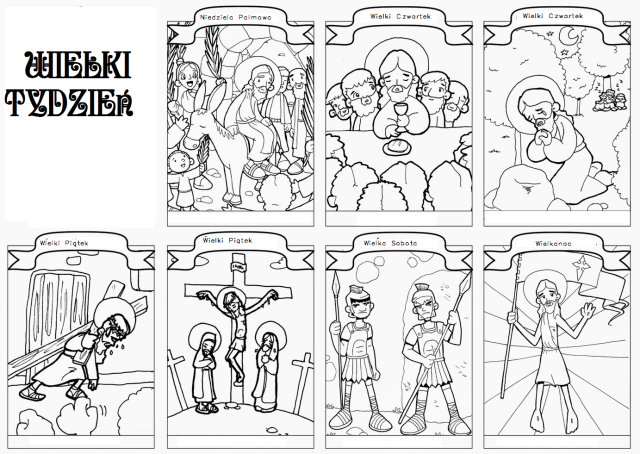 